臺南市私立育德工業家事職業學校104學年度均質化教師知能研習「飛航面面觀」-生涯發展教育研習實施計畫一、依據：私立育德工業家事職業學校「104學年度高級中等學校適性學習社區教育資源均質化實施方案」子計畫產學串聯與進路輔導計畫104-10-1辨理師生產學參訪體驗實作計畫。二、計畫目標：為提昇教師對飛航資訊的了解，以協助學生適性規劃自我人生及其未來發展。瞭解技職教育於國際航太及飛機修護實務的未來發展趨勢，深根人才培育。三、活動日期：104年8月14日(五) 07:00-20:00一天。四、參訪地點：台北世貿一館五、研習課程：研習主題：1.國際航太暨國防工業參訪。2.無人飛機市場及技術發展策略。3.高精度RTK應用在無人機測繪行業探討。研習時數︰5小時課程內容及時間配當，詳見附表一。六、參加對象：台南市、嘉義縣就學共同區各國中教師，每校1-2名。七、名額：15人，額滿為止。八、報到地點：育德工家校門口。九、參加人員惠請服務單位各所屬國中核予公(差)假。十、報名方式：請於8月11日（二）中午前請填寫報名表E-mail: box5438@gmail.com，報名後請以電話聯絡確認。錄取名單將於8月12日（三）派專人通知。（報名表如附表二、本校位置圖如附圖一）。育德工家業務聯絡人：教務處蔡宗霖組長、黃璃華主任。電話：06-6563275##225（蔡）、#221（黃）。手機：0921-331547（蔡）；0921-024256（黃）。十一、本案陳  校長核准後實施，修正時亦同。附表一104學年度均質化教師知能研習「飛航面面觀」-生涯發展教育研習實施計畫研 習 課 程 表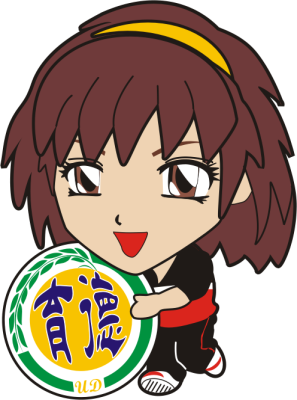 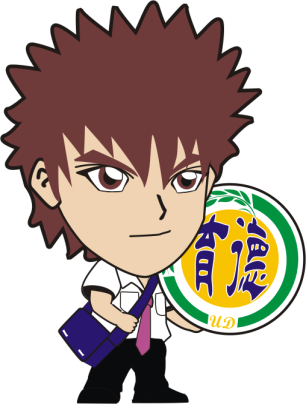 附表二104學年度均質化教師知能研習「飛航面面觀」-生涯發展教育研習實施計畫活動日期：104年8月14日(星期五)本校地址：73050台南市新營區健康路211號，活動當天請準時到本校集合！聯絡電話：06-6563275#225 蔡宗霖附圖一：育德工家位置圖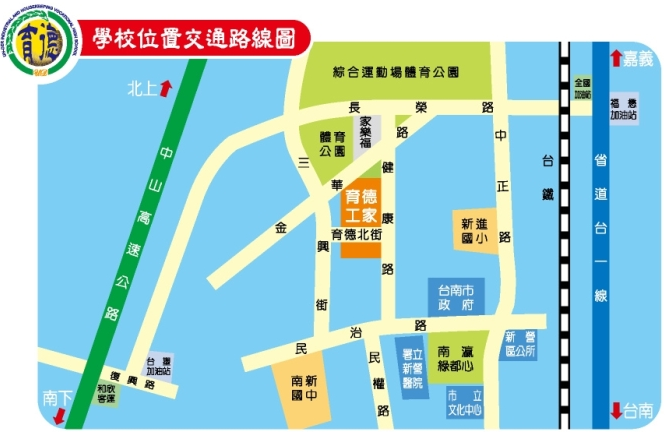 日期時間內容地點備註12月3日(三)0645~0655相見歡育德工家校門口育德工家報到集合12月3日(三)0700~1000國道風光技職宣導-研習簡介遊覽車新營-台北12月3日(三)1100~1230無人機參訪台北世貿一館台北市信義路五段5號12月3日(三)1230~1300用餐及休息台北世貿一館台北市信義路五段5號12月3日(三)1300~1340意見交流台北世貿一館二樓第五會議室碳基科技林正昀總經理12月3日(三)1340~1420無人飛機市場及技術發展策略台北世貿一館二樓第五會議室碳基科技林正昀總經理12月3日(三)1420~1530高精度RTK應用在無人機測繪行業探討台北世貿一館二樓第五會議室蘇州真鑑信息樊亦凡總經理12月3日(三)1600~2000賦歸~快樂回程遊覽車台北-新營學校名稱□台南市/□嘉義縣 立             國民中學□台南市/□嘉義縣 立             國民中學□台南市/□嘉義縣 立             國民中學□台南市/□嘉義縣 立             國民中學□台南市/□嘉義縣 立             國民中學姓　　名職    稱身份證字號(保險用)生　日(保險用)聯絡電話手　機聯絡地址□□□□□□□□□□□□□□□用餐□葷□素注意事項若因自然不可抗拒之天侯問題而導致無法辦理，本活動將延期舉行，並另行通知實施時間。請於8月11日（二）中午前請填寫報名表E-mail: box5438@gmail.com，報名後請以電話聯絡確認。名額有限，請儘速報名！ 若因自然不可抗拒之天侯問題而導致無法辦理，本活動將延期舉行，並另行通知實施時間。請於8月11日（二）中午前請填寫報名表E-mail: box5438@gmail.com，報名後請以電話聯絡確認。名額有限，請儘速報名！ 若因自然不可抗拒之天侯問題而導致無法辦理，本活動將延期舉行，並另行通知實施時間。請於8月11日（二）中午前請填寫報名表E-mail: box5438@gmail.com，報名後請以電話聯絡確認。名額有限，請儘速報名！ 若因自然不可抗拒之天侯問題而導致無法辦理，本活動將延期舉行，並另行通知實施時間。請於8月11日（二）中午前請填寫報名表E-mail: box5438@gmail.com，報名後請以電話聯絡確認。名額有限，請儘速報名！ 若因自然不可抗拒之天侯問題而導致無法辦理，本活動將延期舉行，並另行通知實施時間。請於8月11日（二）中午前請填寫報名表E-mail: box5438@gmail.com，報名後請以電話聯絡確認。名額有限，請儘速報名！ 